Minot State University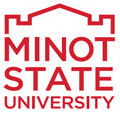 University Chairs CouncilFebruary 13, 2020Jones Room, 3:30 p.m.Members: Lori Willoughby, Jay Wahlund, Robert Crackel, Paul Lepp, Robert Kibler, Scott Kast, Erik Anderson, Dan Ringrose, Terry Eckmann, Ann Beste-Guldborg, Holly Pedersen, Niki Roed, Gary Rabe, Paul Markel, Bill Harbort, Jessica Smestad, John Webster, Lisa Borden-King, Jane la Plante, Laurie Geller, Jacek Mrozik, Erik KanaGuests: Rebecca Ringham, Robert Norman, Celeste HauserAbsent: Nicola Roed (Jaci Reep-Jarmin), Holly PedersenAgendaWelcome given by Laurie Geller.  Approve UCC meeting minutes from December 2019 Robert Kibler moved to approve and Terry Eckmann seconded – – Motion carried; minutes approved as written.    January 2020 Robert Kibler Moved to approve and Terry Eckmann seconded – Motion carried; minutes approved as written.Guest: Robert Norman, Director of CELRobert Norman introduced himself and what items fall under his purview.  His vision for CEL is growth in online offerings, flexibility, dual credit, & outreach programs.  Guest: Celeste Hauser – TESCeleste discussed who has access to TES, how equivalences are processed, and who is notifiedIf you get a request from a student or their advisor for an equivalency of a course – copy Celeste when responding back to the advisor so she knows who should get the equivalency.  Course equivalency is good for 5 years.Response time: It would be good to have a response to Registrar’s office within 2-3 days for an equivalency.  This helps the student to decide if he/she wants to attend Minot State. Substitutions can be done but developmental content does not carry with a substitution.  If equivalency approved, then going forward for 5 years, all following students from that institution who took the course will have it approved. Asked if it would be helpful to have a training session with chairs…this seems obvious.Old Business:Advising Welcome Email – See attachment Department Administrative Assistant assigns the advisors for the departments.Email sent to incoming student with card about advisor the student is assigned too. New Business:Assessment Day, Tuesday, February 18 from 9:00 a.m. – 3:00 p.m. – Strategic Plan, HLC, General Education report, co-curricular plan and assessment, modality and location instructions and reviewThe modality and location review must be completed no later than March 1. Directions for this review will be provided around 11:30 a.m. on Assessment Day. Dual credit is an important focus of the modality and location review. Departments can go back to their areas to work on the modality and location review. The HLC report needs to be sent to HLC on or before February 27, 2020.Dual credit was problematic in the earlier session. The modality location and review will be done over a one-year period.Leadership program and courses: LEAD 101Jessica Smestad teaches HON 25OH, an honors leadership courseLeadership (LEAD 101) will be part of an FYE this fall. Count as CCS1 for Gen EdLeadership sits under VPAA Leadership committeeLaurie Geller, Lisa Borden-King, Jessica Smestad, Christina Paxman, John McCollum, Karina Stander, Karen Foley, Lori Willoughby, Beth Odahlen, and three students.80/10/10 form – see attachmentWhat is the intent of the 80/10/10 purposeTied to teaching load10% = scholarship, 10% = service, 40% = teaching, 40% = Administration for chairsFor fulltime tenured/tenure-track faculty, it is usually 10% = scholarship, 10% = service, and 80% = teachingProgram review revisions – See attachment Only for programs that do not have an external accrediting bodySite visit done by consultant, and close the loop – develop action plan, visit with VPAA, incorporate results in assessment plan and budget requests where appropriate  It would help to provide the consultant with a template of what is expected from visit.It would also help to give the site visitor or consultant access to past reports.SARA – Erik Kana and Jacek MrozikSARA = new federal regulation for programs that lead to licensure before that goes into effect July 1, 2020Need to let students know if degree licensure is fulfilled by our program in state the state they liveWe need to maintain a website that says Yes/No/We don’t know for all these programs Updated on a yearly basisCommittee members are Jacek Mrozik, Erik Kana, Jolina Miller, Katie TylerChange location of licensure, applying from Las Vegas, but will live in Texas after graduation. Committee will check each semester to verify students who change majors or change address and within a licensure degree.  BA degree and concentrations Down from 128 to 120 – should we consider removing some of the concentration requirements from BA degrees?Give to Academic Policies Committee to review and considerGeneral Education Proposed change allows schools to move to LEAP outcomes-based general education model under GERTA plusSend to Faculty Senate for feedback.If Time or for Future Discussion:Working group for policies regarding academic chairs (e.g., scope: selection of chairs, desired qualifications, duties and responsibilities, etc.)Professional development for academic chairs (how do we do this?  what do we need?)The chair's role within the academic unit and the chair's potential working with others across the universityConversations starter: What's the toughest part of the chair's job, what is the most satisfying part?OtherCommencement nominations for student speakers deadline is February 21, 2020 Banner carriers for each CollegeCalendarFebruary 2020 (2030)10	Enrollment census date (NDUS)15	Promotion and Tenure Committees’ recommendations due to President14	Final draft of year-class schedules from chairs to Registrar’s Office17	University closed – Presidents’ Day18	Assessment Day (No classes 8:00 a.m. to 2:50 p.m. ~ classes resume at 3:00 p.m.)21	Spring load reports due from chairs to VPAA OfficeMarch 2020 (2030)6	Chairperson's evaluation of and goals for faculty due from chairperson to faculty for second-year and later faculty only13	Second eight-week non-attendance course rosters due via Starfish13	Faculty self-evaluation and goals, chairperson's evaluation, and updated CV due from chairpersons to VPAA Office for second-year and fourth-year and later faculty only (third-year faculty evaluations stay with the chair until the pre-tenure review is completed by the Tenure Committee)16-20	Spring Break23	Annual self-evaluations and goals for VPAA directs due to VPAA Office30	Annual chair self-evaluation due to VPAA Office 31	Faculty / Chair position descriptions for 2020-2021 due to VPAA Office